МКОУ «Дубровинская ООШ»10 сентября в ОУ прошёл День здоровья.В рамках мероприятия прошли Веселые старты, осенний кросс и первенство по баскетболу между командами учащихся школы и сельской молодежи.  В Веселых стартах приняли участие команда учащихся школы и сборная «Учителя и родители».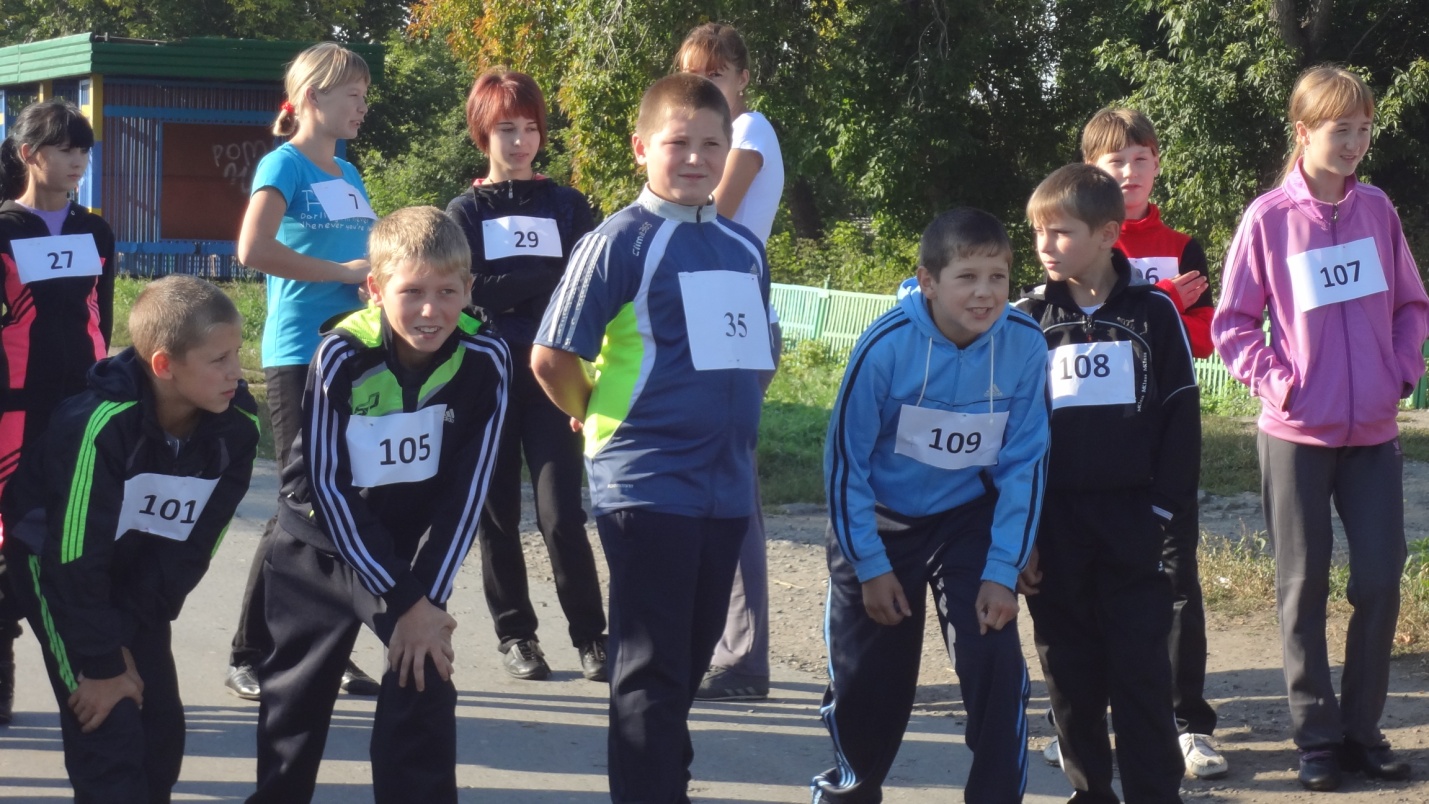 Осенний кросс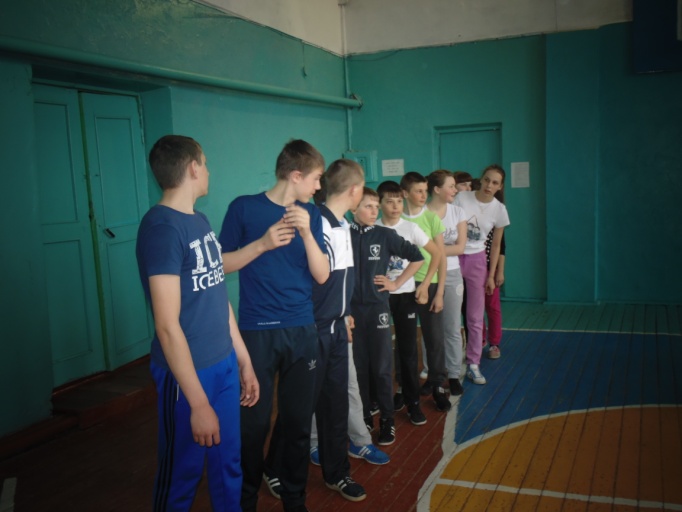 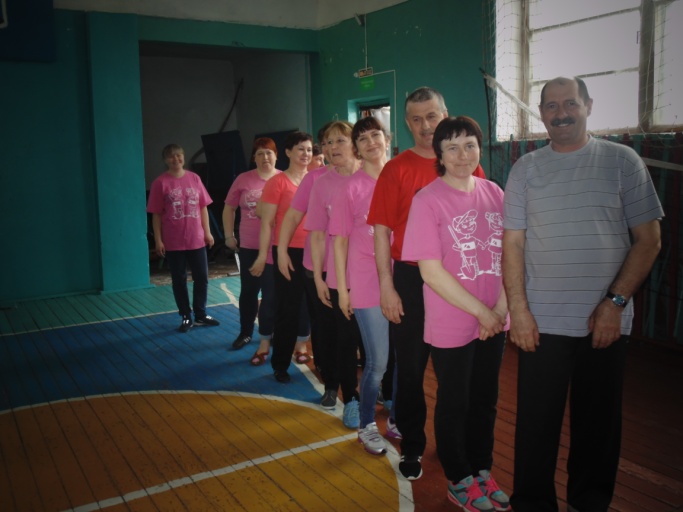 Команды к проведению состязаний готовы!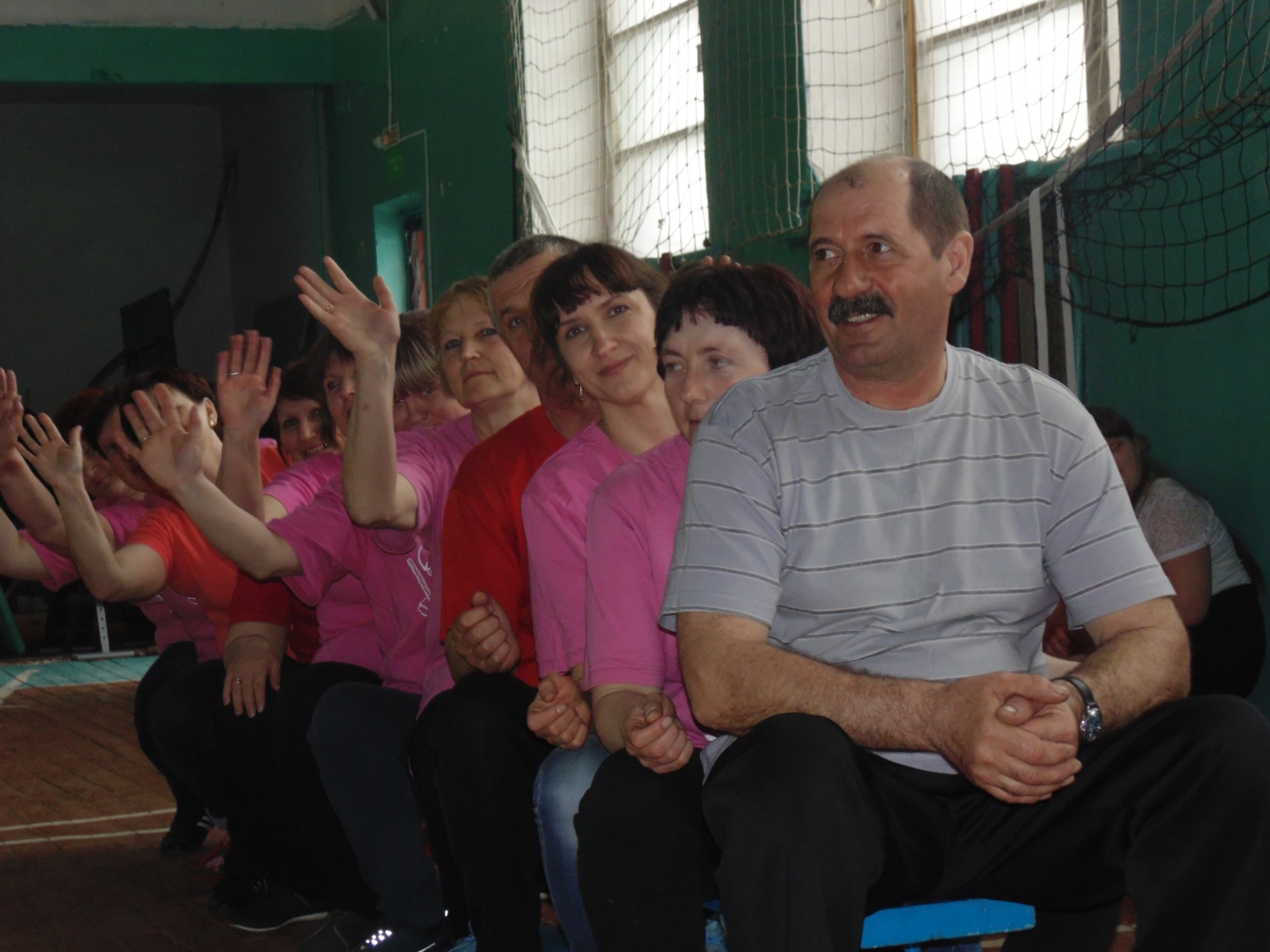 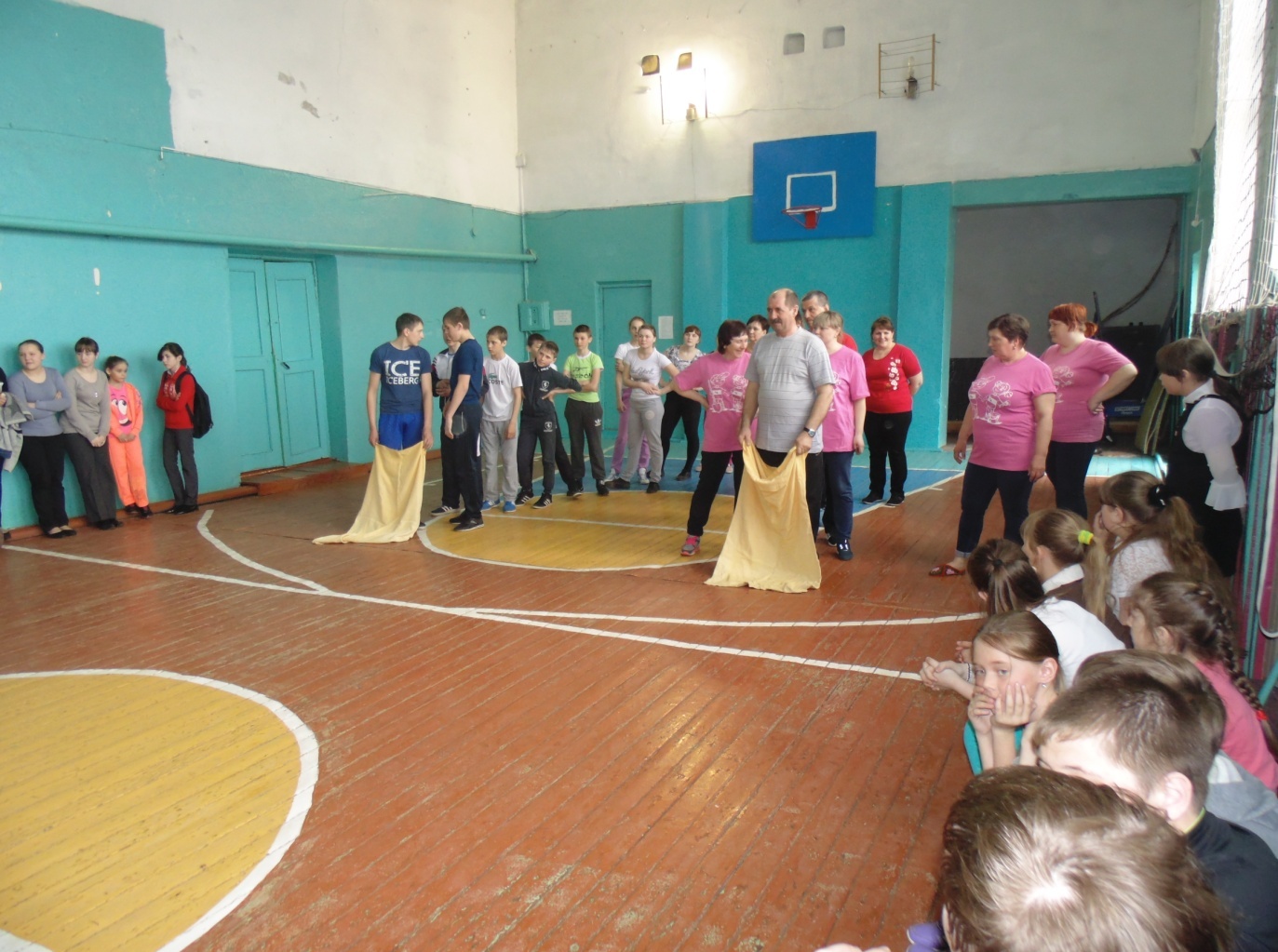 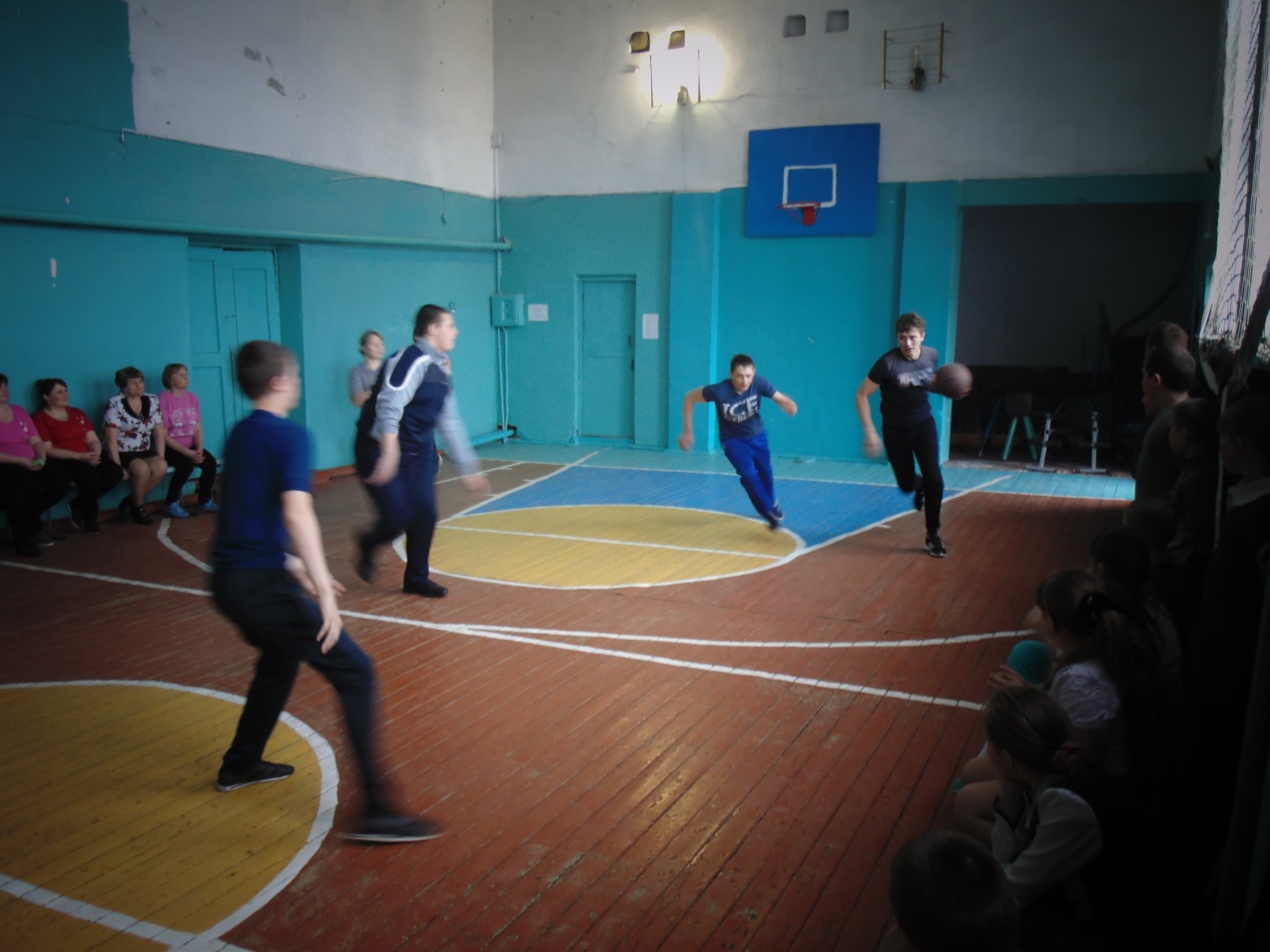 Первенство по баскетболу5 октября в школе прошел День учителя. Силами учащихся был подготовлен праздничный концерт для учителей. Президентом и министрами Детской школьной организацией «МИР»  прошёл День самоуправления, где учащиеся 9 и 8 классов выступили в роли учителей. Волонтеры поздравили ветеранов педагогического труда и подарили им тёплые носочки, связанные руками девочек 8 и 9 классов.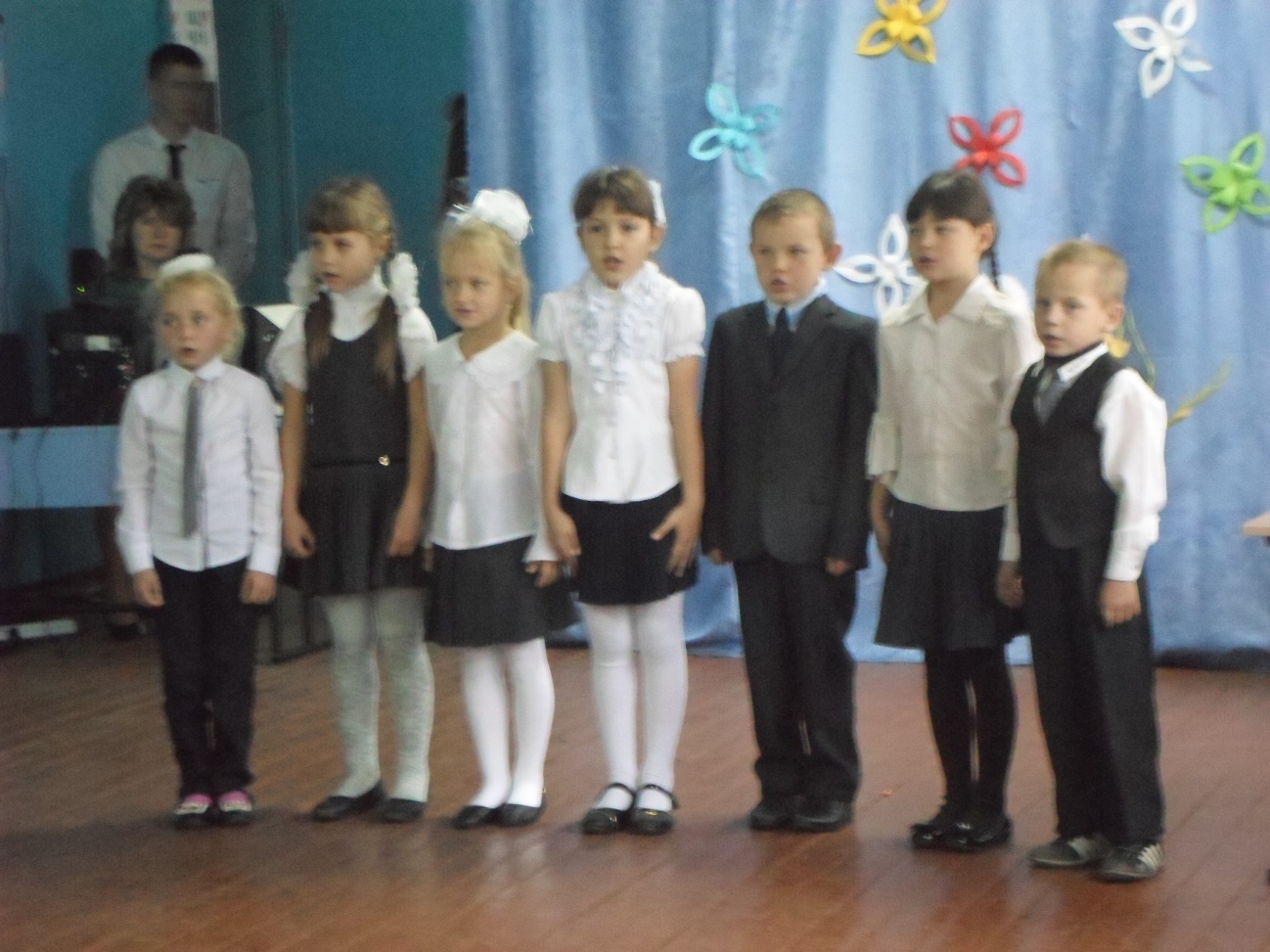 Выступление первого класса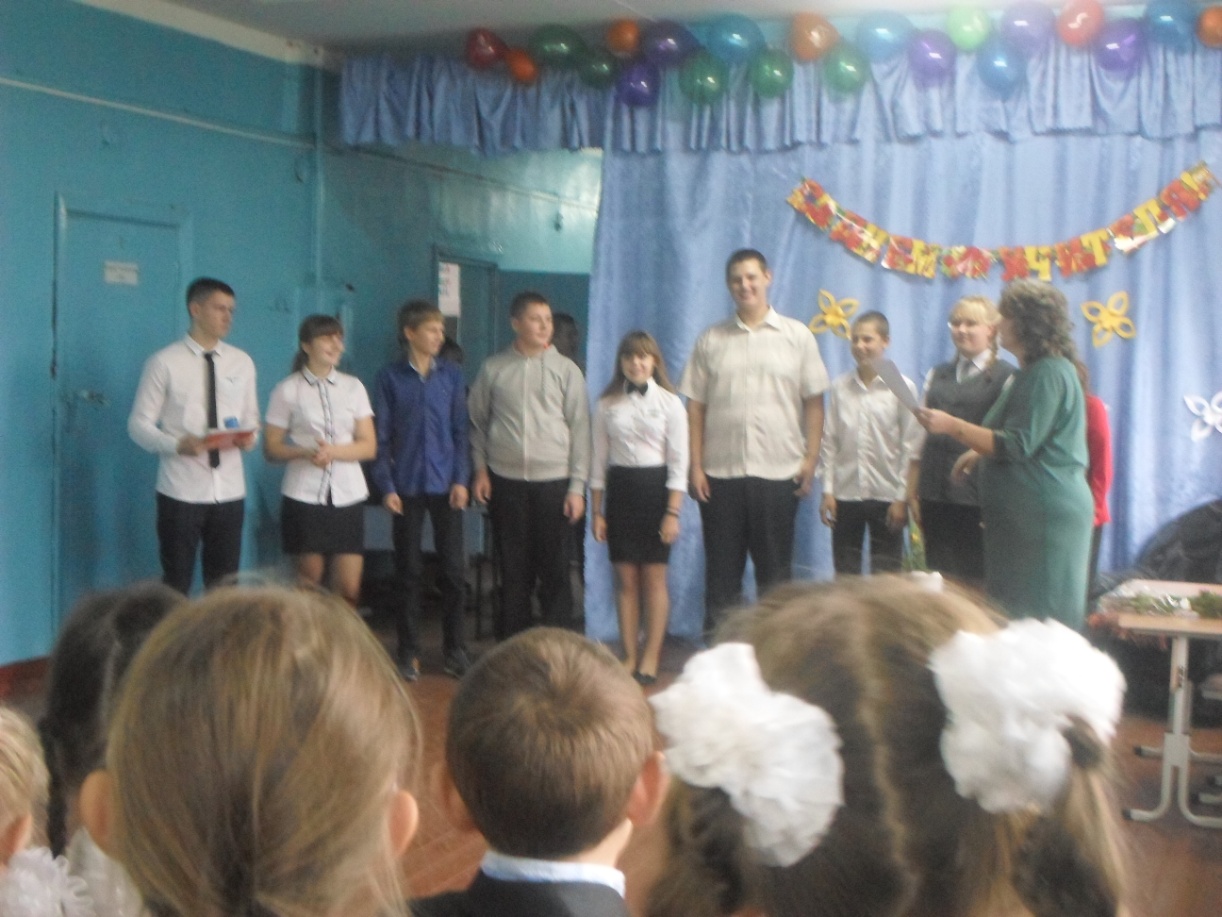 Учителя-дублеры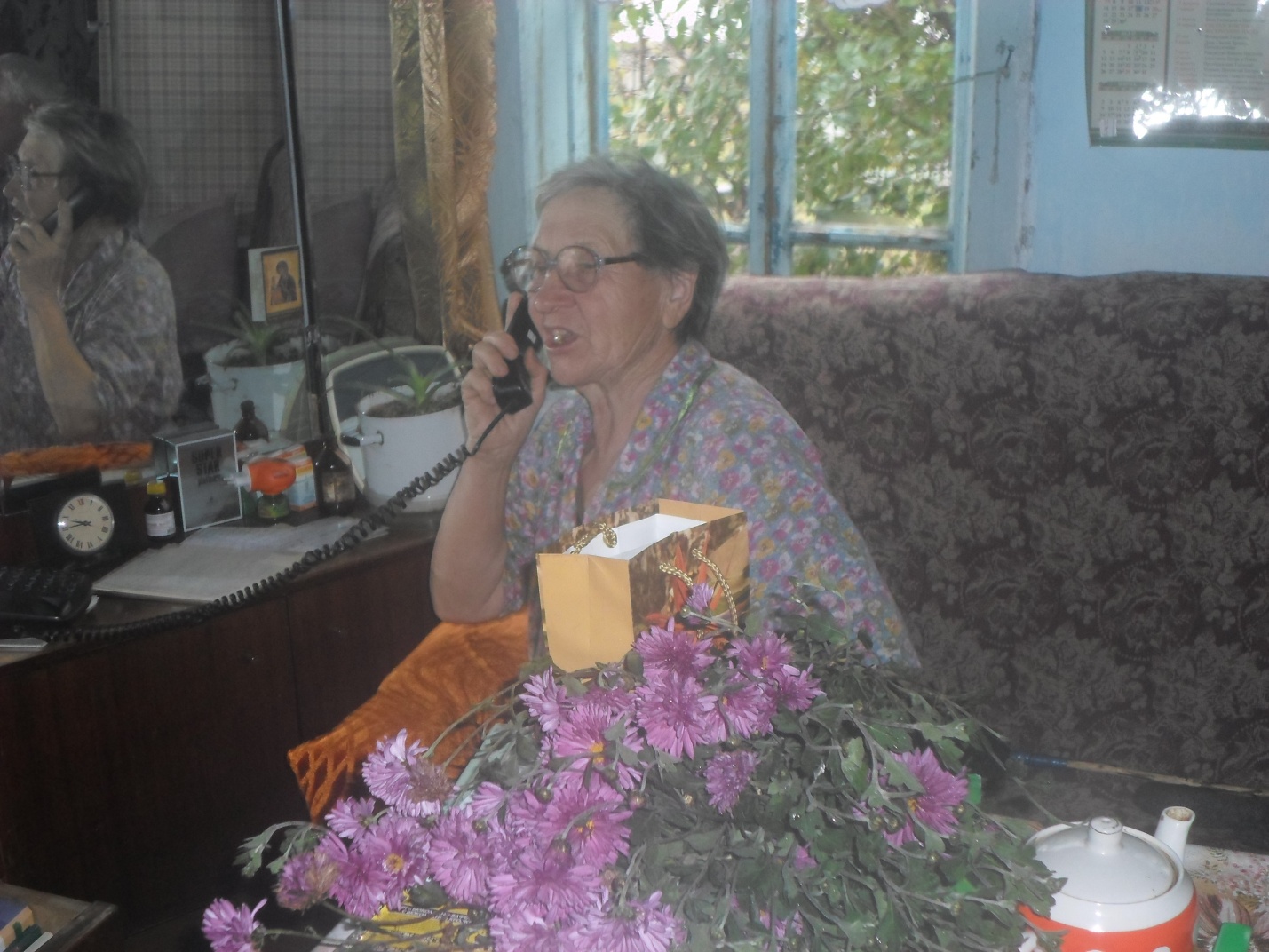 Поздравление ветерана педагогического трудаГригорьеву Ангелину Андреевну14 октября в ОУ прошел праздник «Осенние забавы», где учащиеся с 5 по 9 класс представляли модели осенней одежды «От кутюр», ведущие провели интересные игры и конкурсы, а дети получили призы и «море» эмоций. Закончился праздник веселой дискотекой.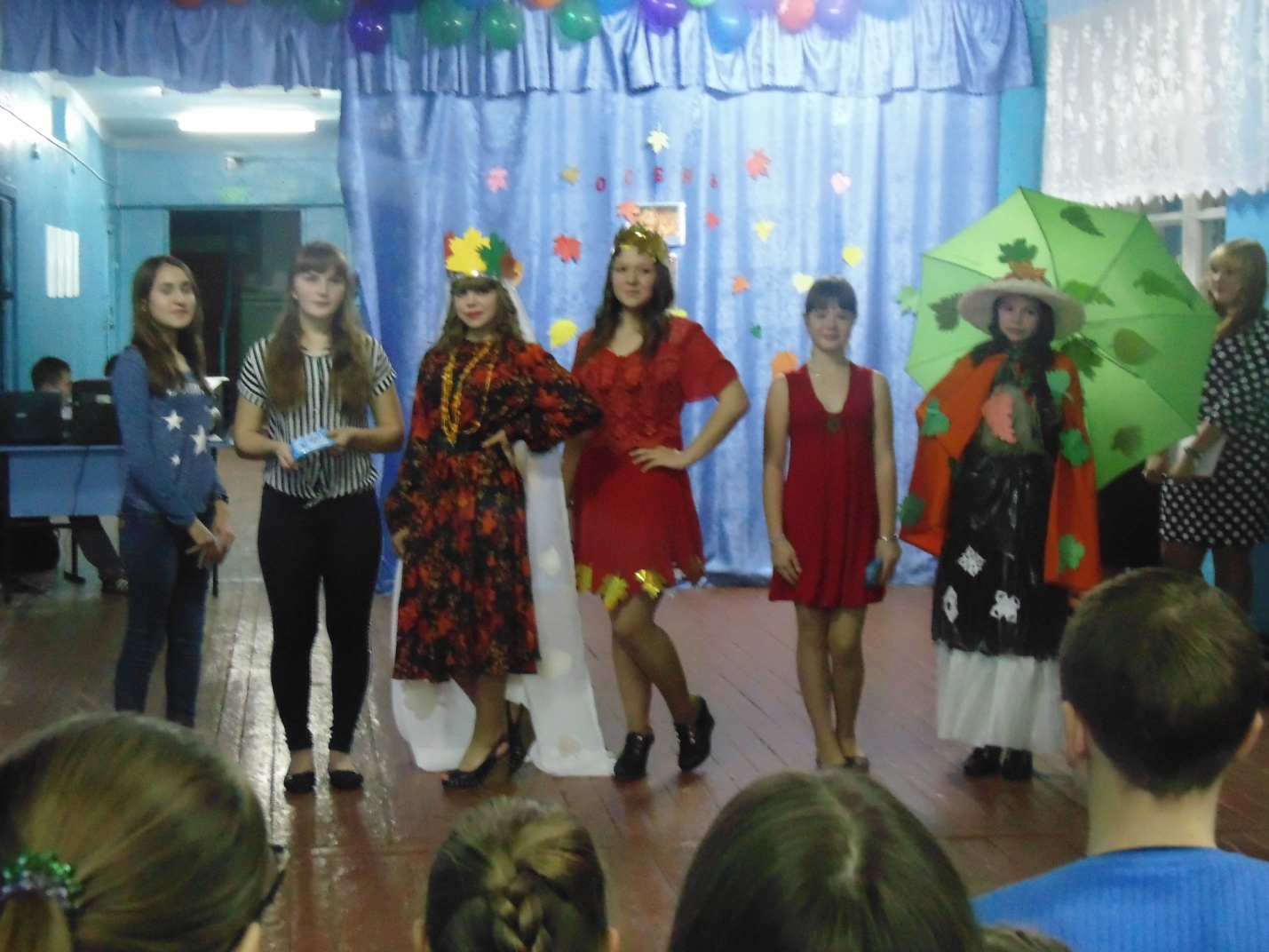  Модели осенней одежды «От кутюр» 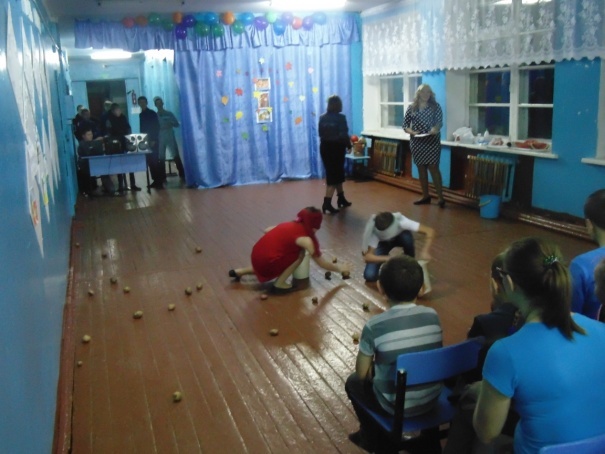 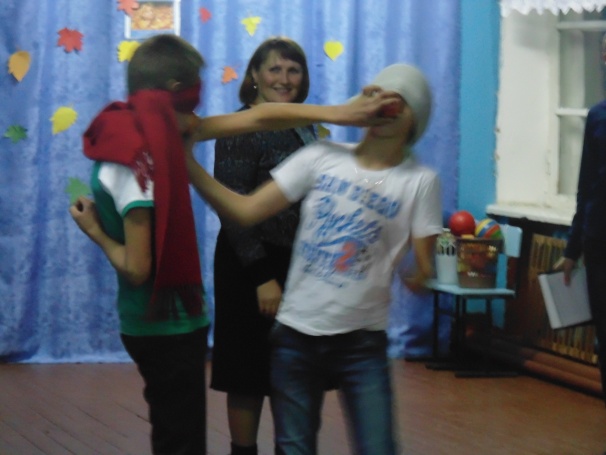 Осенние забавы